CroatiaCroatiaCroatiaSeptember 2026September 2026September 2026September 2026SundayMondayTuesdayWednesdayThursdayFridaySaturday123456789101112Yom Kippur1314151617181920212223242526Yom Kippur27282930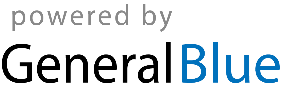 